Pesterzsébet, 2019. szeptember 22.ifj. Takaró Tamás, lelkészMANASSÉ ii.Lectio: II. Krónika 33; 1-6, 11-17„Tizenkét éves volt Manassé, amikor uralkodni kezdett, és ötvenöt évig uralkodott Jeruzsálemben. Azt tette, amit rossznak lát az Úr: olyan utálatos dolgokat, mint azok a népek, amelyeket kiűzött az Úr Izráel fiai elől. Újra megépíttette az áldozóhalmokat, amelyeket apja, Ezékiás lerombolt, oltárokat állított a Baaloknak, és Aséra-szobrokat készíttetett. Leborult az ég minden serege előtt, és tisztelte azokat. Építtetett ilyen oltárokat az Úr házában is, amelyről pedig ezt mondta az Úr: Jeruzsálemben lesz a nevem örökké. Oltárokat építtetett az ég minden seregének az Úr háza mindkét udvarában. A fiait is elégette áldozatul a Ben-Hinnóm-völgyben. Varázslást, jelmagyarázást és igézést űzött, halottidézőket és jövendőmondókat tartott. Sok olyan dolgot vitt véghez, amit rossznak lát az Úr, bosszantva őt.(…)Manassé tévelygésbe vitte Júdát és Jeruzsálem lakóit, és még gonoszabb dolgokat követtek el, mint azok a népek, amelyeket Izráel fiai elől kiirtott az Úr. Szólt ugyan az Úr Manasséhoz és népéhez, de azok nem figyeltek rá. Ezért az Úr felhozta ellenük az asszír király seregének a vezéreit, akik horgot akasztottak Manasséba, bilincsbe verték, és elvitték Babilonba.Nyomorúságában azonban kérlelte Istenét, az Urat, és mélységesen megalázta magát őseinek Istene előtt. Imádkozott hozzá, ő pedig megkönyörült rajta; meghallgatta könyörgését, és hazavitte országába, Jeruzsálembe. Manassé megtanulta ebből, hogy az Úr az Isten.Ezek után építtetett egy külső várfalat Dávid városához. (…) Eltávolíttatta az Úr házából az idegen isteneket és a bálványokat, továbbá minden oltárt, amelyet az Úr házának a hegyén és Jeruzsálemben építtetett, kidobatott a városon kívülre. Az Úr oltárát pedig helyreállította, békeáldozatokat és hálaáldozatokat mutatott be rajta, és megparancsolta Júdának, hogy Izráel Istenét, az Urat tisztelje. A nép ugyan tovább is áldozott az áldozóhalmokon, de csak Istenének, az Úrnak.”Kedves Testvérek! Azt gondolom, hálás lehet mindenki, aki elmondhatja magáról, hogy vannak körülötte olyanok, akik figyelnek rá. Nagy áldás az, ha van az életünkben néhány ember, de legalább egy valaki, akit érdeknek a gondolataink, véleményünk, érzéseink. Kisgyermek korunktól kezdődően igaz mindannyiunkra, hogy amikor figyelmet kapunk, akkor érezzük, hogy fontosak vagyunk, hogy számítunk, s erre az érzésre elemi szüksége van lelkünknek! Nem is annyira természetes az, ha van emberünk, aki odafigyel ránk. Felgyorsult világunkban sokkal inkább a felszínes kapcsolatok jellemzőek. Valamiképp „elélnek” az emberek egymás mellett. Hány házastárs érzi: nem figyel rám a másik, csak magával törődik. Nem veszi észre igényemet, szükségemet, sebeimet. Nem hallgat meg. Nem tölt velem érdemben időt. Milyen sok gyermek szenvedte meg: az anyám, az apám igazán sohasem figyelt rám. Sosem kérdezett. Nem jött el egy versenyemre, hogy megnézzen, egy fellépésemre sem, hogy meghallgasson. Nem jutott rám ideje, figyelme, amikor szükségem lett volna rá, a tanácsaira. Elérhetetlen volt. Hány idősödő szülő, vagy öreg nagyszülő érzi: már nem számítok. Nem keresnek, nem hívnak, nem hallgatnak meg. De sokan szenvednek attól, hogy nem figyel rájuk senki! Pedig sok pszichés probléma, kapcsolati szakadás, eltévelyedés, ebből a negatív élményből következik: Nem voltam, igazán fontos senkinek. Nyilván ezért nem jutott figyelem rám. Hogy vagyunk a figyelem dolgával? Kire, mire figyelünk, koncentrálunk igazán? Istenre és a másik emberre irányuló figyelésünk, milyen minőségű? Testvérek, Izrael történelmét végigkísérték drámai események, amelyeknek mindig az volt az eredője, hogy eltávolodtak Istentől, azaz már nem figyeltek rá. Nem vették komolyan szavát, azaz Őt magát. Ez pedig, mindig az emberek egymástól való eltávolodását is magával hozta. Manassé király még gyermek volt, 12 éves, amikor királlyá tették és 67 éves koráig vezette az országát. Apja, Ezékiás király Istent tisztelte, s az országot bölcsen vezette. Manassé viszont nem követte apja útját, olyan dolgokat tett, amit gyűlölt Isten. Ebben szerepe volt a kor világbirodalma, Asszíria rájuk nehezedő nyomásának is. Az asszíroknak való behódolás eredményeként az országában Manassé király támogatásával erősödött meg az idegen isteneknek való áldozás. S ahogy hallottuk, szörnyű dolgokat tett ő is és a nép is. Felújította a magaslati szentélyeket, pogány oltárokat állított fel a templomban, jövendőmondóknál kereste a feleletet a holnap kérdéseire. Az Isten által gyűlölt és tiltott okkult szokásokat, gyakorlatokat vezetett be. S tán a legszörnyűbb, amit tett, feláldozta saját fiait is.Isten prófétái hiába figyelmeztették, rájuk nem hallgatott, sőt őket üldözte és megölette. Így teltek el évtizedek! Ezután jött Isten ítélete. Asszurbanipal asszír király sereget küldött ellene, elfogatta és fogságba hurcoltatta, valószínűleg azért, mert részt vett egy ellene irányuló összeesküvésben. A fogságban aztán megalázta magát és megtért az Úrhoz, aki visszavitte Jeruzsálembe. Manassé ezután minden pogány kultuszt megtiltott, bár a magaslatokon áldoztak, de már csak az Úrnak. Tudjuk, hogy mindezek után építkezésekbe fogott, kibővítette és megerősítette Jeruzsálem kőfalait. Röviden így summázható Manassé király ötvenöt esztendei regnálásának története. Kedves Testvérek! Manassé választhatott volna jó utat is. Ott volt előtte a minta, szülei élete, apja uralkodása, hite, jó döntései. Mellette voltak a próféták, Isten embere, akik Isten üzeneteit mondták neki. Azonban szép lassan mégis minden tönkrement körülötte. S nem csak személyes élete, de országa is lezüllött. A 10. igevers sommásan jelzi mindennek az okát: „Szólt ugyan az Úr Manasséhoz és népéhez, de nem figyeltek rá.”Testvérek, hosszú távon, minden néppel ez történik, amelyik Isten akaratát, szavát, Őt magát, semmibe veszi! Európa ateista vezető is érzik, hogy a világ gyors változása közepett és versenyében Európa lemarad. Miért? Sokféle okot sorolnak a válságkutatók, bizonyára jó elemzéseket közölve. Mi Bibliával a kezünkben lássuk és mondjuk ki a hanyatlásnak legfontosabb okát. Kontinensünk vezetői és népei is elfordultak Istentől! Már nem figyelnek arra, amit Isten mond! A keresztyén templomokba bevisznek tárgyakat és bevezetnek szokásokat, amelyek idegenek tőle. Új vallások áldozóhelyei emelkednek Európa szerte. Virágzik a modernkori okkultizmus. Rengetegen jósoltatnak, járnak kártyavetőhöz, spiritisztákhoz, sokan keresik a jövőjükre a választ médiumokon keresztül. Szaporodnak a Jézus Krisztus Istenétől idegen isteneknek a templomai és kultusz helyei. Kontinensünk szellemileg sötétedik, erkölcsileg züllik, s mindezek következtében az emberek elhidegülnek és elidegenednek egymástól. Mint Manassé országában, itt is feláldozzák a nem kívánt gyermekeiket az anyák és az apák... Ki hallgat még Istenre, aki azt parancsolja, hogy ne ölj? Hogy az életet válaszd ne a halált! Ki veszi komolyan, hogy Isten a saját érdekünkben megtiltott minden ördögi mesterséget, sötét okkult gyakorlatot? Jóslást, kártyavetést szellemidézést? Ki veszi még komolyan ebben a felvilágosult és szabad világban, hogy mit mond Isten? Hogy is olvastuk: „Szólt ugyan az Úr Manasséhoz és népéhez, de nem figyeltek rá.” Testvérek, az Istentől való elfordulás, a társadalmi, vallási, erkölcsi élet biztos megromlásán túl, a másiktól való elfordulással is együtt jár! Aki Istenre már nem hallgat, nem figyel, az hallgatni és figyelni kezd majd másra, a világ istenére. Akkor is, ha nem érzékeli, nem tudja, ha nem érti pontosan, hogy milyen hatások érik. Eszünkbe juthat az ember édenkerti drámájára. Amikor Éva a tekintetét Istentől a kígyó felé fordította, egy Istentől idegen vonzásába került. Aztán bűnbe esett, Istentől elszakadt és magával sodorta férjét is. Ennek pedig többek között az lett a következménye, hogy társával is megromlott a kapcsolata. Bekövetkezett a távolodás elhidegülés köztük is. Ez mindig ugyanígy kezdődik: elfordul Istentől az ember és már nem figyel rá! S mielőtt még mélyebbre mennénk ennek az összefüggésnek kibontásában, hadd kérdezzem magunkat, hogy: Mi mennyire is vesszük komolyan a felfelé nézést? Az Istenre figyelést? Gyülekezetünkben szép szokás, hogy január elsején, az évnyitó istentisztelet után felmegyünk a nagyterem tetőterébe, ahol a gondnok úr a gyülekezet nevében köszönti a lelkipásztort. A lelkipásztor pedig viszontválaszában köszönti a gyülekezetet és elmond néhány fontos gondolatot. Aztán körbe járunk, koccintunk, testvéri csókkal köszöntjük egymást és beszélgetünk. Több évtizedes szép hagyomány ez nálunk, ahogyan az is, hogy ilyenkor kapunk egy évnyitó igét. Istentől egy mondatot, amely meghatározza az évünket. Én több helyre, előre felírtam magamnak a naptáramba. El ne felejtsem. Ha idén ott voltál és kaptál, vajon tudod-e, mit mondott Neked Isten erre az egész esztendőre nézve? Mit ígért, miben tanácsolt, mit parancsolt? Mert testvérek, nem mindegy, hogy figyelünk-e Urunkra! Amikor egy emberhez szól Isten igéje, de igazán nem figyel rá, akkor lényegében, a szeretet Istenétől - és most ezt szeretném aláhúzni -, hogy a szeretet forrásától távolodik el! A valódi szeretet tulajdonsága pedig az, hogy nem tud egyedül lenni. Akiben megjelent már Isten valóságos szeretete, az biztosan tudja, hogy a szeretet természeténél fogva: kapcsolatokat keres, abban teljesedik ki. A Szentírás, azt mondja, hogy Isten: szeretet. Nem véletlen az, hogy maga is hármasságban létezik, mint Atya, Fiú, Szentlélek. A valódi szeretet szenved a magánytól, mert nem tudja továbbadni azt, ami lényege: a szeretetet. Gondoljatok a tékozló fiú történetére. Az Atya keresi a fiait, pedig azokat nem érdekli az Atya. Mindennap kimegy a kisebbik fia elé, de kimegy a nagyobbik fiához is. A Szeretet az általa szeretettekkel akar lenni. Gondoljatok Jézusra, eljön ebbe a világba, de nem akar egyedül lenni. Kiválaszt maga mellé 12 embert. Ahogy Márk evangéliumában olvassuk, azért választja ki őket, hogy közösségben legyen velük. Nézzétek pünkösdöt: a világban megjelenő Szentlélek mit teremt? Közösséget, mégpedig egymástól tökéletesen elszigetelt, még csak egy nyelvet sem beszélő emberekből. Milyen embereket formál? Istent és egymást forrón szeretők közösségét. Az egyházat!A szeretet maga körül egységet is teremt. Nem véletlenül mondja Jézus: „Én és az Atya egy vagyunk.” Ahogy a Szeretet a különböző emberekből is egységet teremt. Éppen ezzel ellentétes e világ fejedelmének, a Sátánnak az akarata. Ő pedig gyűlöl, szeretetlenséget szít, és mindenféle békés emberi egységet szét akar tépni. Ebben első számú eszköze a bűn. Ha rá tudja venni az embert, hogy bűnt kövessen el, azzal le tudja választani a bűnt gyűlölő Istenről, egyúttal eléri, hogy a bűn szétválasztja az embert az embertől is. Látjuk már ezt már a kezdeteknél. Isten egységet alkot férfi és nő között. Ki is nyilvánítja az akaratát: „A férfi elhagyja apját és anyját, ragaszkodik feleségéhez, és lesznek ketten egy testté.” A Sátánban nincsen szeretet, csak gyűlölet, ezért ő nem egybeszerkeszt, hanem különválaszt, szétdobálja mindazt, amit Isten eggyé akar tenni. S mennyivel könnyebb szétdobálni, mint egybeszerkeszteni! Csak azt kell elérnie, hogy az emberek ne is törődjenek Istennel. Hogy is mondja az igénk? „Szólt ugyan az Úr Manasséhoz és népéhez, de nem figyeltek rá.” Az Ördög azt akarja elérni, hogy Istenre ne figyeljenek az emberek, csak éljék az életüket a saját elgondolásuk szerint. Dönts nyugodtan egyedül. Ez a Te életed, a te sorsod, a te holnapod, a te tested, a te gyereked. Minddel azt teheted, amit akarsz! Légy szabad! Milyen ismerős szlogen! Az Istentől való függetlenítést a Sátán rendszerint a szabadság csillogó, vonzó ragyogásába öltözteti. S az ember észre sem veszi, hogy az élet kultúrája helyett a halál civilizációját építi. Magát pusztítja! A tékozló fiúnak is a tökéletes függetlenséget ajánlja. Fiatal vagy, kérd ki a vagyont és élvezd az életet. Add meg magadnak, ami jár neked. Légy független és szabad. Ádámnak és Évának még nagyobbat, az Isten birtokában lévő teljes szabadságot ígéri. Hiszen a teljhatalmú, mindenütt jelenlévő Istennél nincs szabadabb. Ő igazán bármit megtehet. Akkor nektek azt ígérem: „Olyanok lesztek, mint Isten.” Ő milyen is? Tökéletesen szabad. A tékozló fiú a disznóvályú mellett ébred rá, hogy rászedték. Ádám és Éva a paradicsomon kívül eszmél. S nézzétek az egymással való viszonyuk is megromlik. Beáll az elszigetelődés, a belső magány, vádaskodás férj és feleség közt. A tékozló fiú esetében pedig a teljes egyedüllét egy disznóólban! Mit is mondtunk? A bűn természete, hogy elmagányosít. A szeretet emberekhez kapcsol. A bűn természete, hogy leválaszt a másikról. A szereteté az, hogy megnyit mások felé. A szeretet Istenétől élet árad belénk, a világ istenétől a halál erői áramlanak felénk. Ó, mennyire nem mindegy, hogy kire figyelünk! Kire hallgatunk. Mert minden ezzel kezdődik, innen indul: kire nézek, figyelek, hallgatok!Befejezem azzal a jó hírrel, hogy lehet Istenre figyelő életet is élni. Akármiben voltunk, vagy vagyunk, lehet és az mindig áldással és megépüléssel jár együtt! Bevallom, ebben a mai történetben számomra a legmegdöbbentőbb az, hogy Isten mindennek ellenére, amit Manassé tett, szerette! Gyűlölte tetteit, de őt szerette. S bár, beérett Istenre való nem figyelésének gyümölcse; a rabszolgaság, mégis lett belőle felállás, amit a Biblia bűnbánatnak és megtérésnek nevez. „Nyomorúságában azonban kérlelte Istenét, az Urat, és igen megalázta magát ősei Istene előtt. És miután imádkozott hozzá, megkönyörült rajta, meghallgatta könyörgését, és visszavitte országába, Jeruzsálembe. Így tudta meg Manassé, hogy az Úr az Isten.” A mi Istenünk valóban a szeretet Istene, ha egy ilyen férfinek adott új kezdetet. S az is elgondolkoztató, hogy ez a szeretet mivé tette Manassé királyt! Mert hatalmasat változott az élete; népe tönkretevőjéből, saját hazájának rombolójából, az országa építőjévé lett. Visszaállította a helyes kultuszt, az élő Isten tiszteletét s érdekes módon ez után, lett erő és erőforrás fizikailag is építkezni. Már nem a pusztító idegen kultuszt engedte be hazájába, épp ellenkezőleg, megerősítette népe védelmére Jeruzsálem falait. Mi történt? Egy király megtért és elkezdett felfelé figyelni az élő Isten beszédeire. Ha egy Manassénak és népének volt visszaút abból az állapotból ahová jutottak, mert kapott új lehetőséget a szeretet Istenétől, akkor van reménye Európának is, meg közülünk is mindenkinek! Legyen érte áldott a mi Istenünk!Ámen!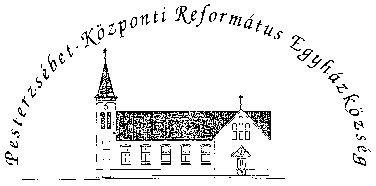 Pesterzsébet-Központi Református Egyházközség1204 Budapest, Ady E. u. 81.Tel/Fax: 283-0029www.pkre.hu   1893-2019